О внесении изменений и дополнений в схему размещения нестационарных торговых объектов на территории Слободо-Туринского муниципального района, утвержденную постановлением Администрации Слободо-Туринского муниципального района от 14.11.2018 № 526В соответствии со статьей 10 Федерального закона от 28 декабря 2009 года № 381-ФЗ «Об основах государственного регулирования торговой деятельности в Российской Федерации», пунктом 32 Постановления Правительства Свердловской области от 27.04.2017 № 295-ПП «Об утверждении Порядка разработки и утверждения схем размещения нестационарных торговых объектов в муниципальных образованиях, расположенных на территории Свердловской области», постановлением Администрации Слободо-Туринского муниципального района от 08.06.2022 № 235 «О подготовке проекта постановления Администрации Слободо-Туринского муниципального района «О внесении изменений и дополнений в схему размещения нестационарных торговых объектов на территории Слободо-Туринского муниципального района», на основании протокола заседания рабочей группы по рассмотрению предложений о внесении изменений и дополнений в схему размещения на территории Слободо-Туринского муниципального района от 15.06.2022 № 2, руководствуясь Уставом Слободо-Туринского муниципального районаПОСТАНОВЛЯЕТ:1. Внести в схему размещения нестационарных торговых объектов на территории Слободо-Туринского муниципального района изменения и дополнения, изложив ее в новой редакции в соответствии с приложением к настоящему постановлению.2. Отделу экономики Администрации Слободо-Туринского муниципального района направить в Министерство агропромышленного комплекса и потребительского рынка Свердловской области настоящее Постановление в течение пяти дней со дня принятия.3. Опубликовать настоящее постановление в общественно-политической газете Слободо-Туринского муниципального района «Коммунар» и разместить на официальном сайте Администрации Слободо-Туринского муниципального района в информационно-телекоммуникационной сети «Интернет» http://slturmr.ru/.4. Контроль за исполнением настоящего постановления возложить на заместителя Главы Администрации Слободо-Туринского муниципального района Казакова В.И.Глава Слободо-Туринского муниципального района 		     	                  В.А. БедулевПРИЛОЖЕНИЕ УТВЕРЖДЕНОпостановлением АдминистрацииСлободо-Туринского муниципального районаот 00.08.2022 № 000СХЕМАразмещения нестационарных торговых объектов, расположенных на территории Слободо-Туринского муниципального районаУсловные обозначения:ПП – Передвижной павильон «Купава»,К – Киоск, П – Павильон,П в СОК - Павильон в составе остановочного комплексаАМ – автомагазинТП – торговая палаткаТЛ – торговый лоток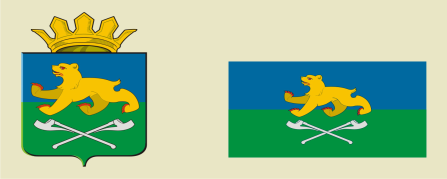 АДМИНИСТРАЦИЯ СЛОБОДО-ТУРИНСКОГОМУНИЦИПАЛЬНОГО РАЙОНАПОСТАНОВЛЕНИЕАДМИНИСТРАЦИЯ СЛОБОДО-ТУРИНСКОГОМУНИЦИПАЛЬНОГО РАЙОНАПОСТАНОВЛЕНИЕПРОЕКТПРОЕКТот 00.08.2022№ 000      с. Туринская Слободас. Туринская СлободаНомер строкиУчетный номер места размещения нестационарного торгового объектаМестонахождение нестационарного торгового объекта (адресные ориентиры места размещения) Тип нестационарного торгового объекта*Специализация нестационарного торгового объектаПлощадь нестационарного торгового объекта (квадратных метров)Субъект, который осуществляет использование нестационарного торгового объектаПринадлежность к субъектам малого или среднего предпринимательстваПлощадь места размещения нестационарного торгового объекта (квадратных метров)Период использования места размещение нестационарного торгового объекта (сезонное, круглогодичное)Статус места размещения нестационарного торгового объекта (действующее, перспективное)12345678910111Ницинское сельское поселениеНицинское сельское поселениеНицинское сельское поселениеНицинское сельское поселениеНицинское сельское поселениеНицинское сельское поселениеНицинское сельское поселениеНицинское сельское поселениеНицинское сельское поселениеНицинское сельское поселение21с.Ницинское, ул. Ветеранов, д.62 а, 66:24:1801001:487ППродовольственные товары31ИП Воробьев Владимир Борисовичда57Постоянно, круглогодичнодействующее32д. Юрты, ул. Советская, д. 12-а, 66:24:1701001:197ППродовольственные товары---55Постоянно, круглогодичноперспективное43д. Юрты, ул. Советская, в 3м на север от д. 2б, 66:24:1701001:173КПродовольственные товары---57Постоянно, круглогодичноперспективное5Слободо-Туринское сельское поселениеСлободо-Туринское сельское поселениеСлободо-Туринское сельское поселениеСлободо-Туринское сельское поселениеСлободо-Туринское сельское поселениеСлободо-Туринское сельское поселениеСлободо-Туринское сельское поселениеСлободо-Туринское сельское поселениеСлободо-Туринское сельское поселениеСлободо-Туринское сельское поселение64с. Туринская Слобода, ул. Первомайская, 18А, 66:24:2001005:288 ПНепродовольственные товары25Чугай Маргарита Георгиевна да40Постоянно, круглогодичнодействующее75с. Туринская Слобода, ул. Октябрьская, 4А, 66:24:2001006:115П в СОКНепродовольственные товары58,4ООО «Эльнур»да65Постоянно, круглогодичнодействующее86с. Туринская Слобода, ул. Советская в 20м к северо-западу от ЦРБ, 66:24:2001001:1240ПНепродовольственные товары24ИП Решетникова Валентина Аркадьевнада26Постоянно, круглогодичнодействующее97с. Туринская Слобода, ул. Советская между д.91 и 93, 66:24:2001001:1249КПродовольственные товары6ИП Кузнецов Анатолий Владимировичда32Постоянно, круглогодичнодействующее108с. Туринская Слобода, ул. Кузнецкая, 2  66:24:2001005:987ПППродовольственные товары6ИП Шорикова Наталья Николаевнада24Постоянно, круглогодичнодействующее119с. Туринская Слобода, ул. Советская  98а, 66:24:2001001:439ПНепродовольственные товары20,4Малышева Людмила Владимировна (НПД статус самозанятый)да22Постоянно, круглогодичнодействующее1210с. Туринская Слобода, ул. Советская, 96, 66:24:2001001:1253 КПродукция общественного питания6ГАПОУ СО «СТАЭТ» нет6Постоянно, круглогодичнодействующее1311д. Фалина, 58а, 66:24:2101001:127ППродовольственные и непродовольственные товары---552Постоянно, круглогодичноперспективное1412д. МарковаАМ, ТП, ТЛПродовольственные и непродовольственные товары---5Постоянно, круглогодичноперспективное1513д.ГородищеАМ, ТП, ТЛПродовольственные и непродовольственные товары---5Постоянно, круглогодичноперспективное1614д.ДавыдковаАМ, ТП, ТЛПродовольственные и непродовольственные товары---5Постоянно, круглогодичноперспективное1715д.Щадринка,ул.Центральнаяу д.3АМ, ТП, ТЛПродовольственные и непродовольственные товары---5Постоянно, круглогодичноперспективное1816с. Туринская Слобода, ул. Советская, д.35-Б 66:24:2001002:445КПечатная продукция---6Постоянно, круглогодичноперспективное1917с. Туринская Слобода, ул. Советская у д.96, 66:24:2001001:1253ППродовольственные товары (фрукты, овощи, сухофрукты)---107Постоянно, круглогодичноперспективное20Усть-Ницинское сельское поселениеУсть-Ницинское сельское поселениеУсть-Ницинское сельское поселениеУсть-Ницинское сельское поселениеУсть-Ницинское сельское поселениеУсть-Ницинское сельское поселениеУсть-Ницинское сельское поселениеУсть-Ницинское сельское поселениеУсть-Ницинское сельское поселениеУсть-Ницинское сельское поселение2118д. Ивановка, ул. Лушникова, д. 11а 66:24:2301001:180ППродовольственные и непродовольственные товары36ИП Карасева Вера Григорьевнада200Постоянно, круглогодичнодействующее2219с.Краснослободское ул. Ленина 51аППродовольственные и непродовольственные товары---16Постоянно, круглогодичноперспективное2320д.ЛукинаАМ, ТП, ТЛПродовольственные и непродовольственные товары---5Постоянно, круглогодичноперспективное2421д. КалугинаАМ, ТП, ТЛПродовольственные и непродовольственные товары---5Постоянно, круглогодичноперспективное2522д.ЖиряковаАМ, ТП, ТЛПродовольственные и непродовольственные товары---5Постоянно, круглогодичноперспективное2623д.Замотаева около магазинаАМ, ТП, ТЛПродовольственные и непродовольственные товары---5Постоянно, круглогодичноперспективное2724д.ЧеремноваАМ, ТП, ТЛПродовольственные и непродовольственные товары---5Постоянно, круглогодичноперспективное2825д.МельничнаяАМ, ТП, ТЛПродовольственные и непродовольственные товары---5Постоянно, круглогодичноперспективное2926д.ГолышеваАМ, ТП, ТЛПродовольственные и непродовольственные товары---5Постоянно, круглогодичноперспективное3027д.МельниковаАМ, ТП, ТЛПродовольственные и непродовольственные товары---5Постоянно, круглогодичноперспективное31Сладковское сельское поселениеСладковское сельское поселениеСладковское сельское поселениеСладковское сельское поселениеСладковское сельское поселениеСладковское сельское поселениеСладковское сельское поселениеСладковское сельское поселениеСладковское сельское поселениеСладковское сельское поселение3228д. Суханова, ул. Зеленая, д. 2 66:24:0801002:33ППродовольственные товары18ИП Дерябина Ксения Викторовнада106Постоянно, круглогодичнодействующее